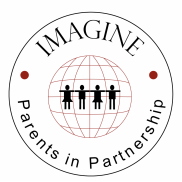 PiP Meeting MinutesSeptember 30, 2013Attendees:	Nirav Desai – President, Stephanie Pickle – President Elect, Jennifer Christenson – Treasurer, Marcia Dluhy – Director of Volunteers, John Snyder – Director of IT/Membership, Kathie Byler – Director of Programs, Rebecca Carson – Secretary, Aundrea Caldwell-Clark6:50 p.m. Meeting called to orderMembers engaged in general conversation while waiting for one last board member to arrive.  Once the last member arrived, Nirav asked if we were ready for the business at hand.  Effective immediately, September 30, 2013 Nirav Desai offered his resignation as President on the board and will resign from the Board of Directors.  All members present accepted his resignation.  Thank you for your time and commitment to the board and best wishes on future endeavors.7:52 p.m. Meeting adjourned